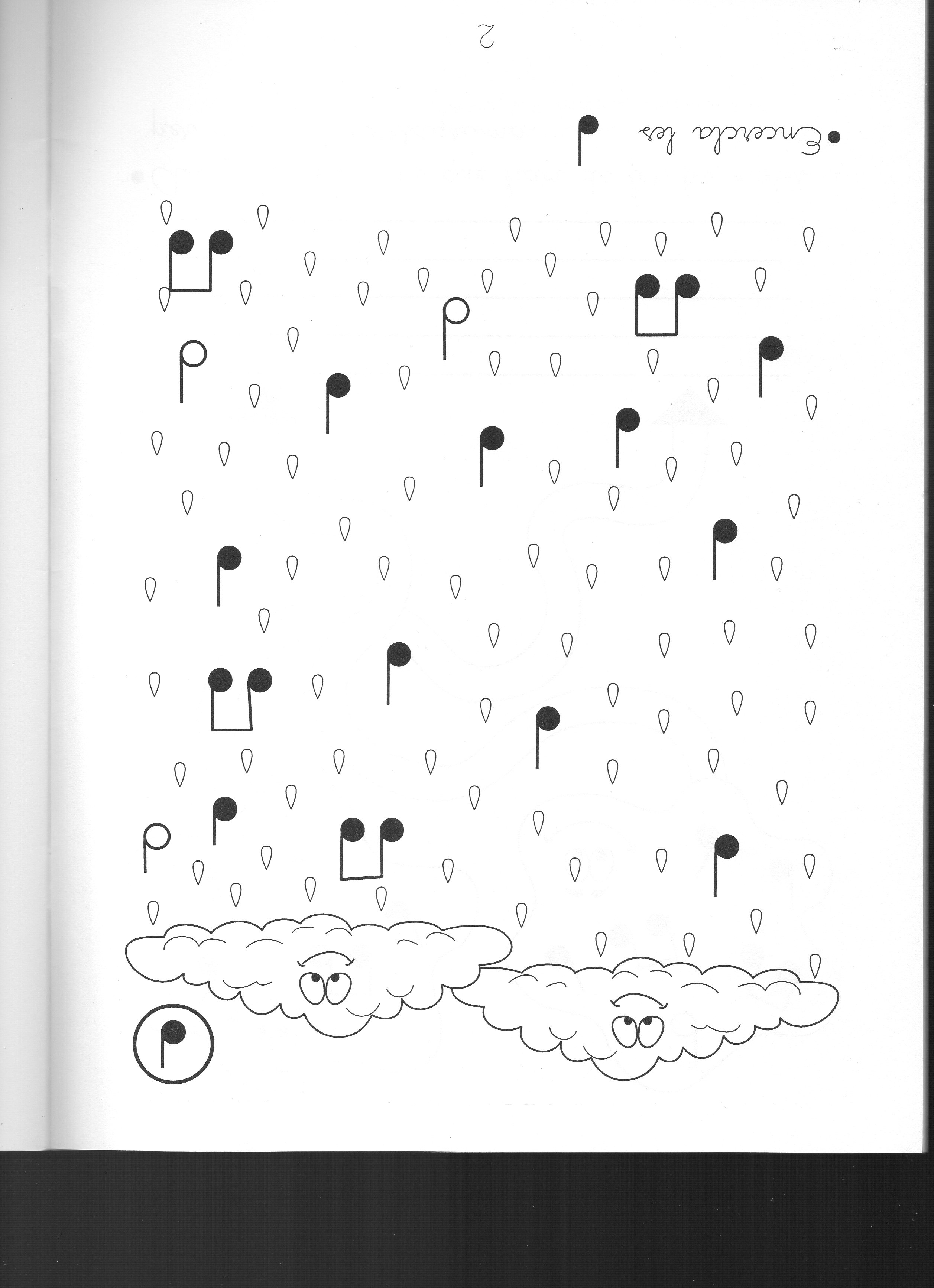 2nNOM: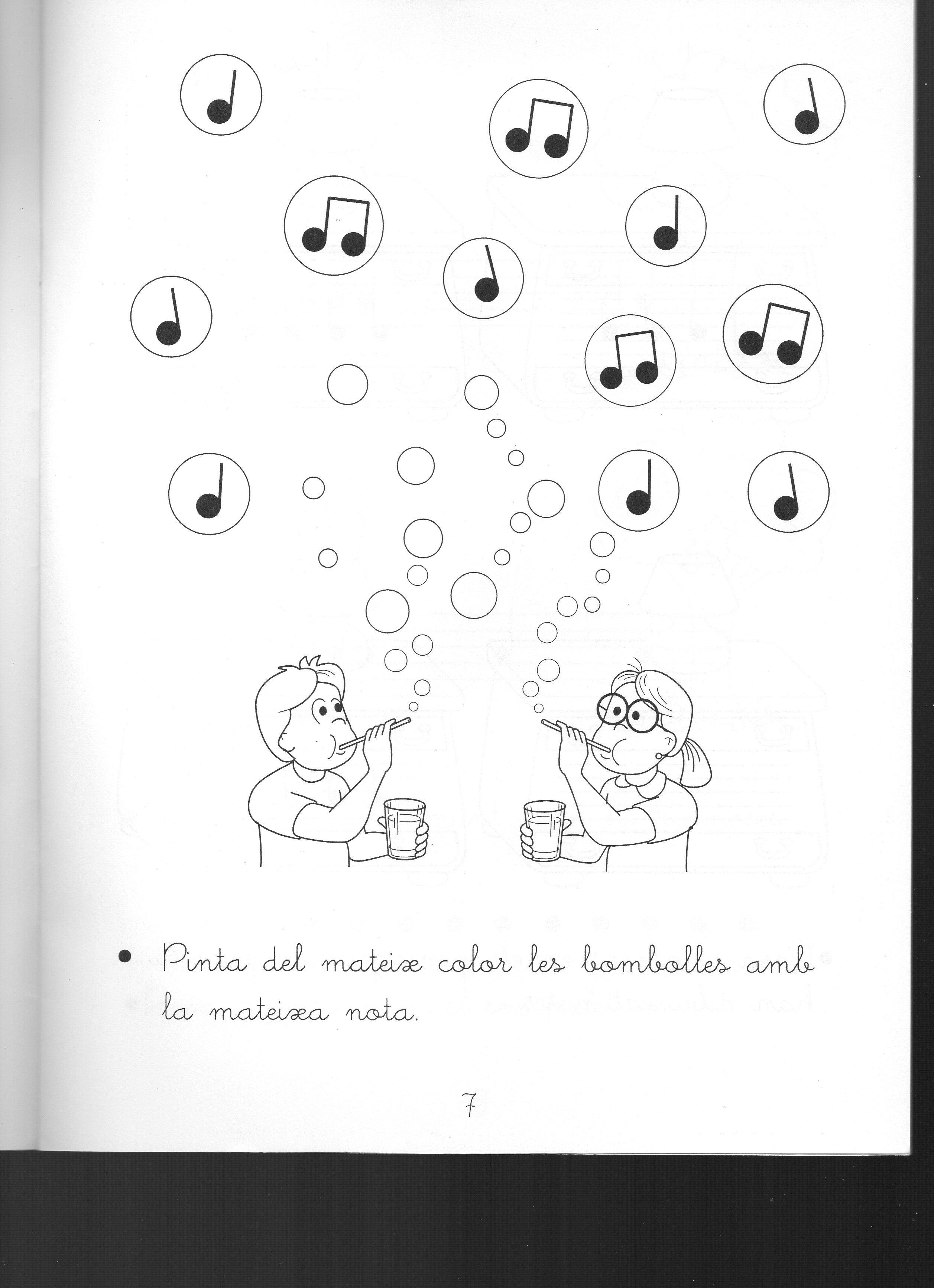 3rNOM: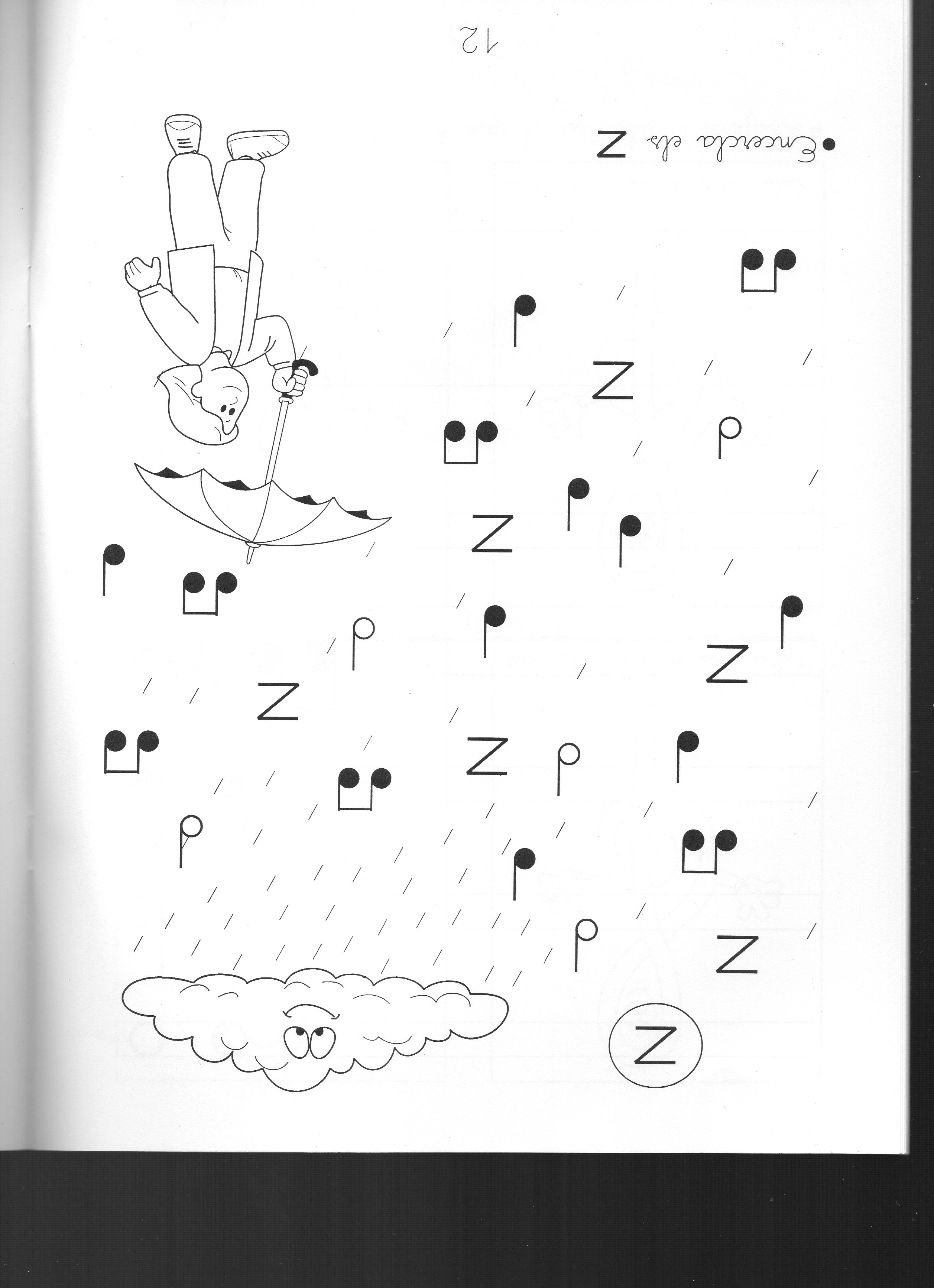 4tNOM: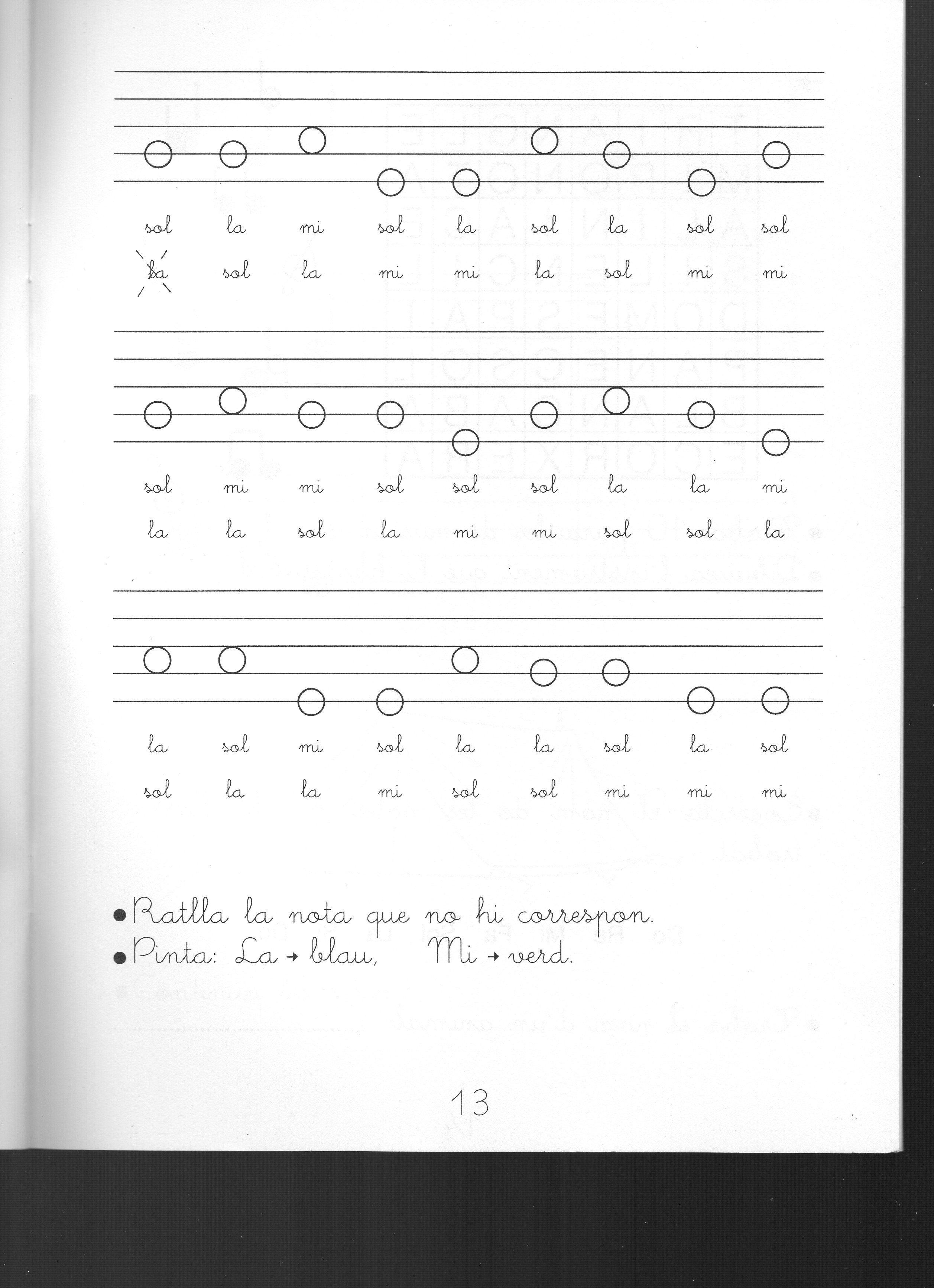 5èNOM: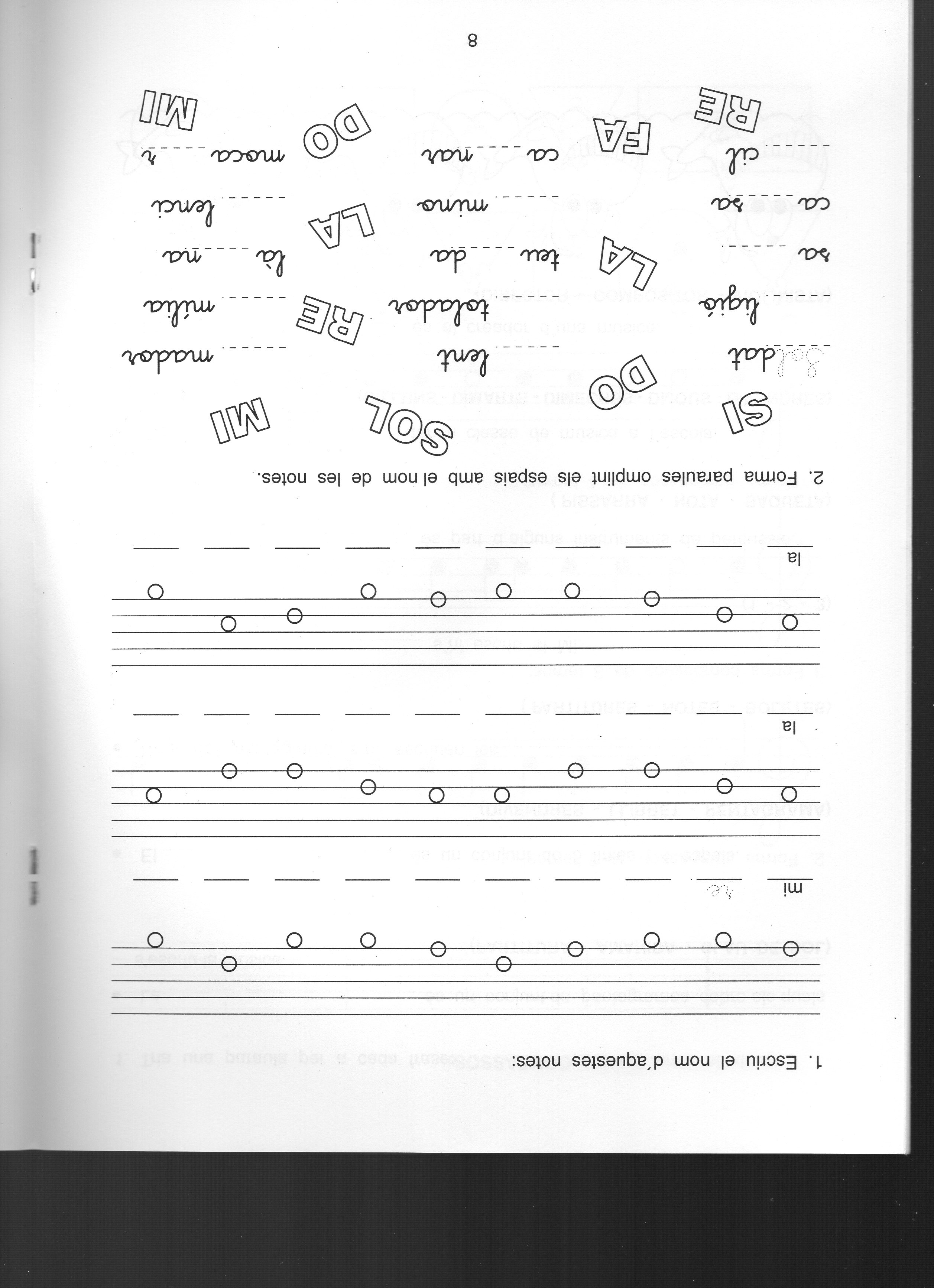 6èNOM: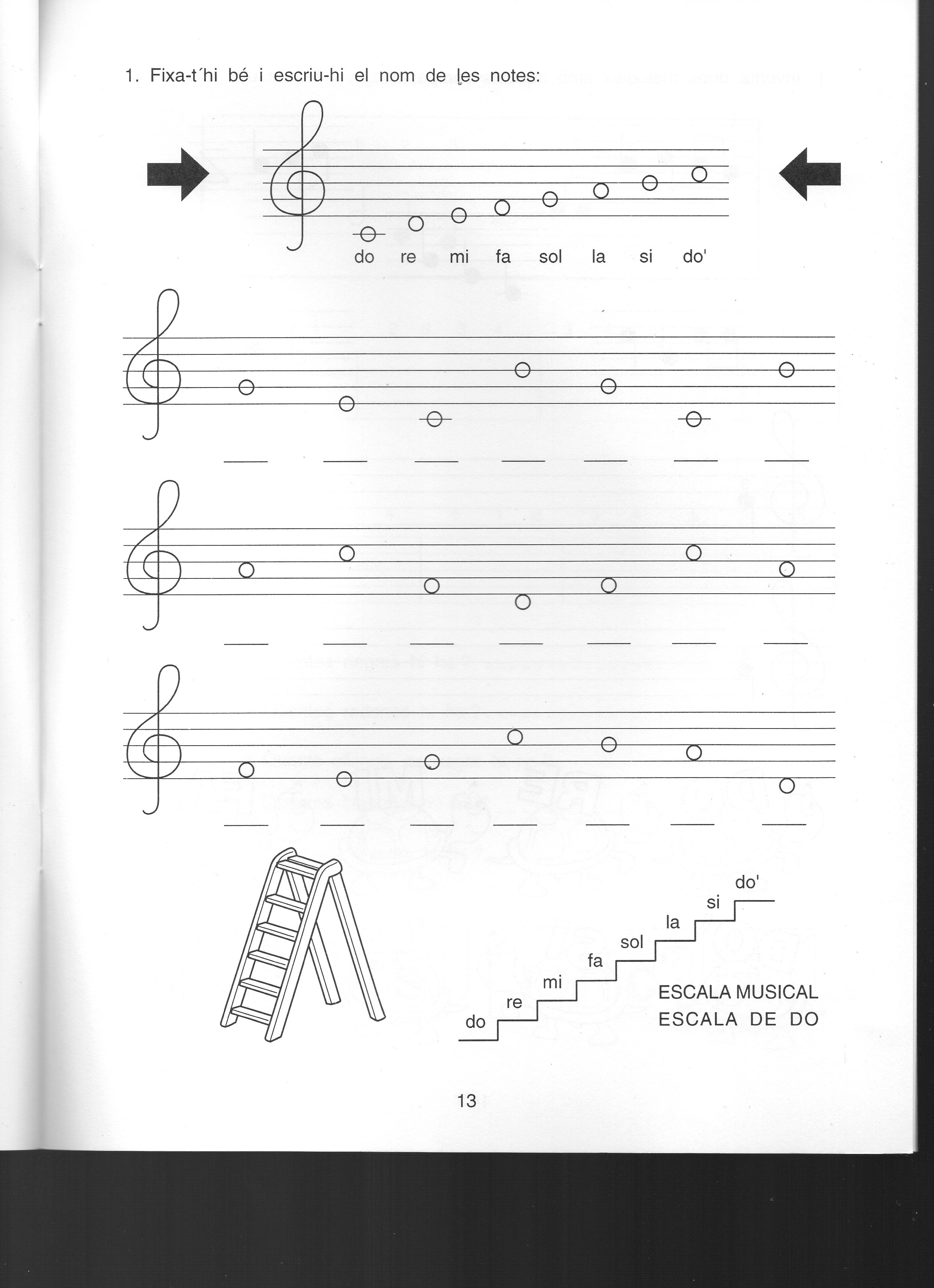 Enllaços MúsicaInfantil :https://www.youtube.com/watch?v=XqZsoesa55wPrimària:https://www.youtube.com/watch?v=W59jPBFMOyIMassatges musicals:https://www.youtube.com/watch?v=2RaUhbr7Jms